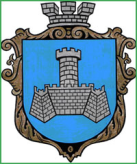 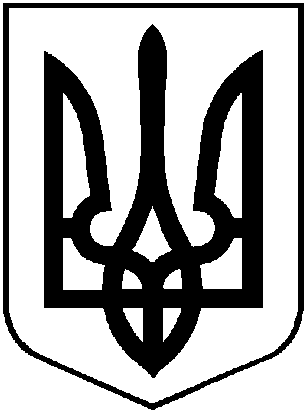 		УКРАЇНА	ВІННИЦЬКОЇ ОБЛАСТІМІСТО ХМІЛЬНИКРОЗПОРЯДЖЕННЯМІСЬКОГО ГОЛОВИвід «07»  травня  2024 р.                                                                 №226-рПро підготовку і відзначення Дня пам’яті та перемоги над нацизмом у Другій світовій війні у Хмільницькій  міській  територіальній громаді З метою вшанування пам'яті жертв Другої світової війни 1939–1945 років, керуючись Законом України «Про День пам’яті та перемоги над нацизмом у Другій світовій війні 1939–1945 років», ст. ст. 42, 59 Закону України «Про місцеве самоврядування в Україні»:Утворити та затвердити склад організаційного комітету з підготовки та проведення заходів з нагоди відзначення  Дня пам’яті та перемоги над нацизмом у Другій світовій війні  у Хмільницькій  міській  територіальній громаді   (надалі – Оргкомітет) згідно з Додатком 1.Затвердити  План заходів із підготовки та проведення заходів з нагоди відзначення  Дня пам’яті та перемоги над нацизмом у Другій світовій війні  у Хмільницькій  міській  територіальній громаді  згідно з Додатком 2. Затвердити кошторис витрат для заходів з нагоди відзначення  Дня пам’яті та перемоги над нацизмом у Другій світовій війні  у Хмільницькій  міській  територіальній громаді згідно з Додатком 3. Контроль за виконанням цього розпорядження покласти на заступника міського голови з питань діяльності виконавчих органів міської ради Сташка А.В., а супровід – на  в. о. начальника Відділу культури і туризму Хмільницької міської ради Стукан В. П..Міський голова 							Микола ЮРЧИШИН           С.МАТАША. СТАШКО В. СТУКАН          Н.ОЛІХН. МАЗУР           Н.БУЛИКОВА 		В.ЗАБАРСЬКИЙ    ДОДАТОК 1	до розпорядження міського головивід 07  травня 2024р. №226-рСКЛАД організаційного комітету з підготовки та проведення заходів з нагоди відзначення  Дня пам’яті та перемоги над нацизмом у Другій світовій війні  у Хмільницькій  міській  територіальній громадіМАЛІНОВСЬКА                     староста Порицького старостинського округу Валентина Іванівна                    Хмільницької міської ради		БАДАН                                     староста Кривошиївського старостинського    Дмитро Валентинович              округу Хмільницької міської радиМіський голова 	                                                  Микола ЮРЧИШИН 			     	ДОДАТОК  2до розпорядження міського головивід 07 травня 2024 р. №226-рПЛАН ЗАХОДІВіз підготовки та проведення заходів з нагоди відзначення  Дня пам’яті та перемоги над нацизмом у Другій світовій війні  у Хмільницькій  міській  територіальній громаді  Упорядкувати пам’ятники, військові поховання, могили героїв-визволителів – учасників Другої світової війни, музеї і кімнати бойової слави в навчальних та позашкільних навчальних закладах, оновити та доповнити експозиції в КЗ «Історичний музей м. Хмільника» та КЗ  «Історичний музей імені Василя Порика».Організовують виконання:КП «Хмільниккомунсервіс», Управління освіти,молоді та спорту міської ради,		Комунальний заклад «Історичний музей м. Хмільника»Комунальний заклад  «Історичний музей імені Василя Порика»термін: до 8 травня 2024 р.Провести  8 травня 2024 року о 10:00 пам’ятну церемонію  покладання квітів  до пам’ятних місць в м. Хмільник з нагоди відзначення  Дня пам’яті та перемоги над нацизмом у Другій світовій війні  у Хмільницькій  міській  територіальній громаді (список  додається).			Оргкомітет термін: 8  травня 2024 р.Провести тематичні заходи з нагоди відзначення  Дня пам’яті та перемоги над нацизмом у Другій світовій війні  у Хмільницькій міській територіальній громадіОрганізовують виконання:КПНЗ Хмільницька школа мистецтв,Комунальний заклад «Будинок культури» Хмільницької міської ради,Комунальний заклад "Хмільницька публічна бібліотека» Хмільницької міської ради,   		 Комунальний заклад «Історичний музей м. Хмільник»,  Комунальний заклад «Історичний музей імені Василя Порика»  Хмільницької міської радиТермін: 8-9  травня2024  рокуПоінформувати жителів громади про заходи з нагоди відзначення  Дня пам’яті та перемоги над нацизмом у Другій світовій війні у Хмільницькій міській  територіальній громаді  на офіційному вебсайті Хмільницької міської ради, сторінці Хмільницької міської ради в соціальній мережі «Фейсбук», сторінках закладів культури соціальних медіа (сторінки в соціальній мережі «Фейсбук»).Організовують виконання:Відділ інформаційної діяльності та комунікацій із громадськістю міської ради,Відділ культури і туризму Хмільницької міської ради,КПНЗ Хмільницька школа мистецтв,Термін: 8-10  травня  2024рокуМіський голова  		         Микола ЮРЧИШИНДОДАТОК  3до розпорядження міського головивід 07 травня  2024р. №226-рКОШТОРИС витрат для заходів з нагоди відзначення  Дня пам’яті та перемоги над нацизмом у Другій світовій війні  у Хмільницькій  міській  територіальній громадіМіський голова  		Микола ЮРЧИШИН Додаток Перелік пам’ятних місць та поховань часів  Другої світової війни для урочистого покладання квітів з нагоди Дня пам’яті та перемоги над нацизмом у Другій світовій війні  в місті Хмільник Обеліск воїнам-героям 71 і 276 стрілецьких дивізій                                                              /вул. Столярчука/ Братська могила та пам’ятник радянським воїнам                                                      /привокзальна площа,  вул. Кошового/Пам’ятний знак жертва розстрілу хмільничан 12 серпня 1941 року                                 /вул. Привокзальна/Пам’ятний знак захиснику України Сергію Муравському                                                 /вул.  С. Муравського/Братська могила та пам’ятник воїнам 18 армії                                                                     /вул.  Небесної Сотні/Братська могила та пам’ятник воїнам 18 армії                                                                     /вул. Небесної Сотні/меморіальна дошка на честь захисника України,  учасника АТО Андрія Сторожука                                                                                                     /Хмільницький об'єднаний районний територіальний центру комплектування та соціальної підтримки, /вул. Небесної Сотні/Пам’ятний знак  Героям Небесної Сотні                                                                              /вул.  Небесної Сотні/Пам’ятний знак  Захисникам України                                                                                       /вул. Чорновола/Стела Небесній Сотні                                                                                                               /КЗ «Будинок культури»/Пам’ятник  Богдану  ХмельницькомуПам’ятник жертвам нацизму                                                                                       /санаторій «Хмільник»/Меморіальний лісопарк  пам’яті жертв нацизму»                                                               /вул. Курортна/Пам’ятник воїнам-інтернаціоналістам                                                                         /Площа Перемоги/Меморіал воїнам – хмільничанам, загиблим в роки Другої світової війни                 /Площа Перемоги/СТАШКОАндрій Володимирович заступник міського голови з питань діяльності виконавчих органів Хмільницької  міської ради, голова ОргкомітетуМАТАШСергій Петровичкеруючий справами виконавчого комітету міської ради, заступник голови ОргкомітетуСТУКАНВікторія  ПавлівнаКОЛОМІЙЧУКВалерій Петрович в. о. начальника Відділу культури і туризму Хмільницької міської ради, секретар Оргкомітетуначальник відділу цивільного захисту, оборонної роботи та взаємодії з правоохоронними органами Хмільницької  міської ради СТОЛЯР Олег Васильович заступник голови громадської організації "Спілка учасників АТО м. Хмільника та Хмільницького району" /за згодою/ОЛІХВіталій Васильовичначальник Управління освіти, молоді та спорту Хмільницької міської радиКОСЕНКОВасиль Олександровичголова Хмільницької міської організації ветеранів України /за згодою/ЛУЦЕНКОНаталія Вікторівнадиректор Центру дитячої та юнацької творчості МАЗУРНаталія Петрівнаначальник відділу інформаційної діяльності та комунікацій із громадськістю Хмільницької  міської радиМИХАЛЬНЮКМикола Васильовичголова громадської організації "Волонтери Хмільника" /за згодою/ПАЦАНІВСЬКАНаталія МиколаївнаМАЦЕНКО                   Тетяна Миколаївнадиректор Комунального закладу"Історичний музей м. Хмільника"директор Комунального закладу «Історичний музей імені Василя Порика»  Хмільницької міської ради БУГАЙОВАОлена ВасилівнаДОНЧЕНКО               Олександр Васильович директор Комунального закладу «Хмільницька публічна бібліотека»  Хмільницької міської ради  директор Комунального закладу«Будинок культури» Хмільницької міської радиПРОКОПОВИЧОльга Дмитрівнаначальник загального відділу Хмільницької  міської радиРОМАНЮКВалерій Олександровичначальник Хмільницького районного відділу поліції ГУНП у Вінницькій області /за згодою/ЛИТВИНЕНКОІнна Сергіївна ПУГАЧ Валерій Олександрович начальник Управління житлово-комунального господарства та комунальної власності Хмільницької міської ради в. о. начальника Комунального підприємства «Хмільниккомунсервіс» ТЕНДЕРИСОксана ВолодимирівнаТИМОШЕНКОІрина Ярославівнаначальник організаційного відділу Хмільницької міської радиначальник Управління праці та соціальногозахисту населення Хмільницької міської радиМАТЯШЛюдмила МихайлівнаТИТУЛААндрій ПетровичШКАТЮКТетяна СергіївнаБИЧОКГанна МихайлівнаСУХИЙМикола ОлексійовичОСТАПЧУК                  Світлана Григорівнав.о. директора КПНЗ Хмільницька школа мистецтвстароста Соколівського старостинського округу Хмільницької міської радистароста Великомитницького старостинського округу Хмільницької міської радистароста Лозівського старостинського округуХмільницької міської радистароста Широкогребельського старостинського округу Хмільницької міської радистароста Кожухівського старостинського округу Хмільницької міської ради№з/пНазва видатківКПКВМБКЕКВСума1.Придбання квіткової продукції 101408222825 000  грн.